_________________________________________________________________________________TARİH:HASTANIN ADI ve SOYADI:DOĞUM TARİHİ:DOĞUM YERİ:ŞİKAYET veya ŞİKAYETLER (tüm şikayetlerinizi ayrıntılı bir şekilde alt alta  yazınız HİKAYE:ÖZGEÇMİŞ:GEÇİRİLMİŞ AMELİYAT ve TARİHLERİ:SOYGEÇMİŞ:Ailenizde var olan hastalıklar nelerdir ?ALIŞKANLIK:ALLERJİ:KANAMA BOZUKLUĞU:KULLANDIĞI İLAÇLAR:HORMON REPLASMAN TEDAVİSİ / ORAL KONTRASEPTİF:GELİŞ DURUMU:2FİZİK MUAYENEKAN BASINCI:	/mm Hg          NabızATEŞ:SOLUNUM SAYISI:/dakikaBAŞ ve BOYUN SOLUNUM SİSTEMİ: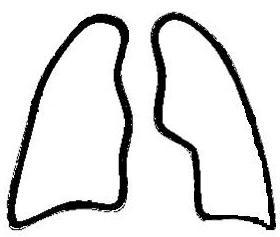 KARDİYOVASKÜLER SİSTEM ve DAMAR MUAYENESİ :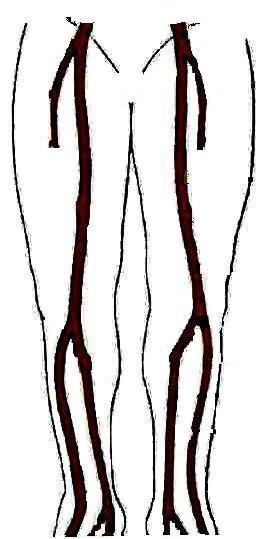 MEME MUAYENESİ (Meme hastaları için)İnspeksiyon:Palpasyon:Aksillar muayene (Muayenede kitle tespit edilmişse işaretleyiniz)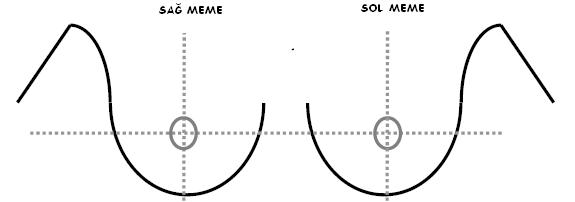 GENİTOÜRİNER SİSTEM-İdrar yolları-Üreme sistemi Hareket sistemiNörolojik sistemGASTROİNTESTİNAL SİSTEM:Önceki yapılmış Gastroskopi ve Kolonoskopi incelemelerinin sonuçları nelerdir ?KARIN MUAYENESİ ( Muayenede kitle,hepatomegali,splenomegali, ensizyon tespit edilmişse işaretleyiniz )Ağrınız dağıldığı bölgelerHareket yemek dışkılama, eşlik eden  kusma bulantı, hareketsizlik, kramp  vb bulguları yzınız  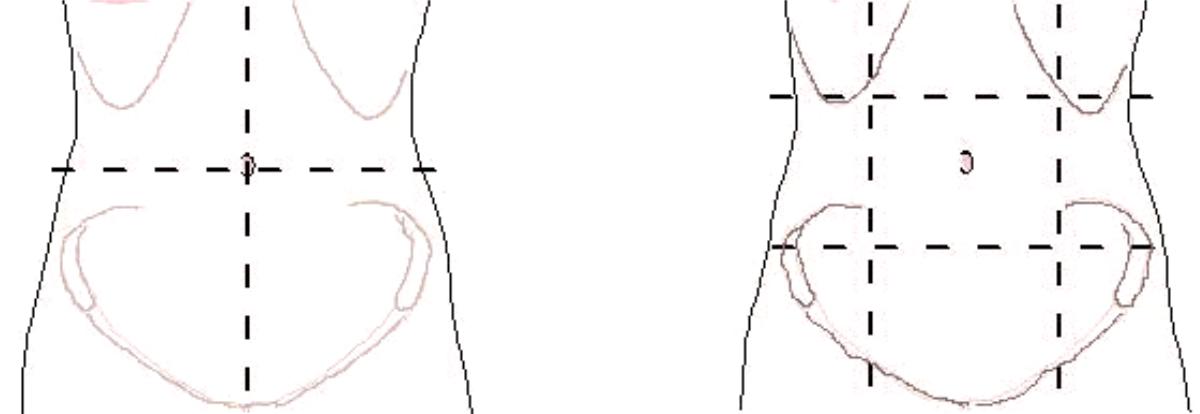 LABORATUVARKAN SAYIMI:İDRAR TAHLİLİ:BİYOKİMYASAL TETKİKLER:EKG:AKCİĞER GRAFİSİ:KARIN ULTRASONOGRAFİSİ:BİLGİSAYARLI TOMOGRAFİ:MAMOGRAFİ:Dışkılama değerlendirme :Cleveland Klinik İnkontinas skorlama sistemi: Lütfen skorunuzu yazınızKabızlık için Roma 3 kriterleriKronik konstipasyon diyebilmek için, hasta en az altı ay boyunca semptomatik olmalı ve birbirini takip eden en az üç ay boyunca da aşağıdaki  kriterlere uygun yakınmaları olmalıdır1. Aşağıdakilerden en az iki veya daha fazlasının bulunması:• Dışkılamaların en az %25’inde ıkınma, fazla gayretgösterme• Dışkılamaların en az %25’inde topak veya sert dışkılama• Dışkılamaların en az %25’inde tam boşalamama hissi• Dışkılamaların en az %25’inde anorektal tıkanıklıkhissinin oluşması• Dışkılamaların en az %25’inde el yardımıyla kolaylıksağlayarak dışkılama zorunluluğunda olunması• Haftada üçten daha az sayıda dışkılama2. Laksatif kullanmadan nadiren yumuşak dışkılama yapılabilmesi3. Konstipasyonun hakim olduğu irritabl barsak sendromu(K-İBS) için aranılan kriterlerin yetersiz olması şartları aranmalıdır.Ayrıca fonksiyonel kabızlığı olan hastaların K- İBS’den ayrılanen önemli yanı bu grup hastada karın ağrısının olmamasıdırLütfen dışkılama kalitesinde aşağıdaki tabloda gösterilen tipi seçiniz Bristol Dışkılama TablosuFındık gibi sert dağınık yumrular (zor çıkartılan)Sosis Şeklinde ama yumruluBir sosis gibi ama yüzeyi çataklı Sosis ya da yılan gibi, pürüzsüz ve yumuşakKenarlarının kesimleri belli olan yumuşak taneler (kolay çıkartılan)Düzensiz kenarlı akışkan parçalı, lapa gibi dışkıSulu,hiç katı parçası olmayan, tamamıyla sıvı”olarak tanımlanmaktadırDİĞER :Şikayetlerinizle ilgili olduğunu düşündüğünüz her şeyi maddeler  halinde  yazınız .İnkontinans Tipi                 Hiçbir zaman             Nadiren                Bazen                               Sıklıkla                           Her zaman                                                                             ( Ayda 1 den az )    (Haftada 1den az )       ( Haftada 1den çok         Günde 1dençok)                                                                                                                                                         Günde 1 den az)Katı gaita Kaçırma                    0                            1                             2                                          3                                          4Sıvı gaita Kaçırma                     0                            1                             2                                         3                                          4Gaz Kaçırma                              0                            1                             2                                         3                                           4Pet Kullanımı                            0                            1                             2                                          3                                           4Yaşam tarzı değişiklik              0                            1                             2                                          3                                           4